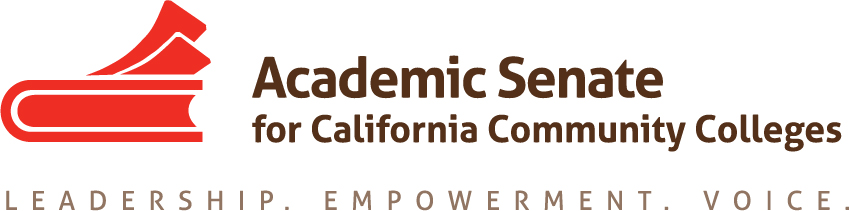 Career Technical Education Leadership CommitteeJanuary 22, 202112:00-1:30 PMCONFERENCE CALL INFORMATIONJoin Zoom Meetinghttps://fhda-edu.zoom.us/j/96776126983?pwd=VVE1UWdZTWFNeUErNTgzNHFiOU1Idz0 9Meeting ID: 967 7612 6983Passcode: 825054One tap mobile+16699006833,,96776126983# US (San Jose)+14086380968,,96776126983# US (San Jose)Dial by your location        +1 669 900 6833 US (San Jose)        +1 408 638 0968 US (San Jose)        +1 346 248 7799 US (Houston)        +1 253 215 8782 US (Tacoma)        +1 646 876 9923 US (New York)        +1 301 715 8592 US (Washington D.C)        +1 312 626 6799 US (Chicago)Meeting ID: 967 7612 6983Basecamp https://3.basecamp.com/4841767/buckets/18610977/vaults/2988384793 AGENDAWelcome Call to Order, Roll Call and Adoption of the AgendaCheck-inConsent AgendaApproval of the December 7, 2021 meeting minutes Reports A. Student Senate CCC (include DEI Compact) (David)B. Academic Senate CCC January meeting highlights (Mayra/Julie)April-May Calendar of MeetingsRostrum articles (due to Mayra March 5)Topic/s and writersDEI, Student Voice and CTE (David, Christy and Mayra) Focus Areas Teams Report (Leads and members)Committee prioritiesCommunication and Support to CTE LiaisonsUpcoming Coffee Hour CalendarNovember 18 4-5 CTE Survey (Done)February 9 11-12 Perkins FundingMarch 18 11-12 Credit for Prior LearningApril 6 2-3 Minimum QualificationsMay 6 1-2 Preparing for the next academic yearProfessional Development and Learning20-21 Program working document Career Noncredit Education Institute (April 30-May 2, 2021) Program for ASCCC Executive Committee 1st read, assignments and next stepsUpdate Canvas module: Focus on Career/Technical EducationNew potential item: CTELC role in informing the review of law enforcement officers and first responder training and curriculum (CO June 2020 Call for Action, item #1) Discussion F20 3.02 Recommendation to Update Title 5 Language for Minimum Qualifications (assigned to ASCCC President)2021 Spring Plenary PreparationTopics submitted/OthersRethinking curriculum, instruction, student services and student support in Covid-19 and beyondBest practices in collaboration to solve problems (in disciplines and functions)What we learn from helping each otherCross-collaborationBest practices and innovative ways of doing online educationColonization and decolonization: What is it?Decolonizing our Institutions: Necessary Conversations with Intellectual HumilityWhy Decolonizing Institutions NowUnlearning and undoing colonial ideas, practices and infrastructures: (Re)learning togetherResolutionsCurriculum Institute in JulyBrainstorm topicsNext meeting topics (All)Upcoming events A.Part-Time Institute Affirming Our Voice Jan 24-25, 2021B. CTELC sessions  AnnouncementsEventsApplication for Statewide Service – http://asccc.org/content/application-statewide-serviceOther (from members)Adjournment Status of Previous Action ItemsIn Progress (include details about pending items such as resolutions, papers, Rostrums, etc.)2021 February CTE Liaison Memo2021 CCCAOE Conference sessions- Leads: Lynn and Mayra Collaborations:  with Regional Consortia Chairs; CVC-OEIRostrum article/s (due March 4)PD Program for 20-21, April sessionCommittee priorities updateCNEI Program (all)Spring 2021 Resolution topics2021 Spring Plenary topics and sessionsCanvas Modules update-  Focus on Career/Technical EducationCompleted (include a list of those items that have been completed as a way to build the end of year report). Rostrum article/s (Jan)- Elevate the CTE Faculty Voice Coauthors: Christy, Lynn, Julie and MayraCTE Liaison coffee hour scheduleOctober & November 2020 CTE Liaison MemoCommittee charge reviewFall 2020 Plenary breakout assignments20-21 Action Plan components review and formation of focus area teams (3) CNEI Marketing blurb Fall Rostrum article Credit for Prior Learning as an Equity Lever Co-Authors: Jackie Martin, Chantee Guiney, Jodi Lewis & Mayra CruzBasecamp set upFall 2020 calendar of meetingsCCCAOE Conference Sept 30-Oct 2, 2020 (Shaw)Focus area team plansFocus area team lead roleCareer Technical Education Leadership Committee (CTELC) approved 11/4/20The CTE Leadership Committee provides recommendations on career and technical education and workforce development issues and challenges in the California community colleges. The committee works collaboratively with the ASCCC Executive Committee to assist community college districts, CTE departments, and CTE faculty to ensure that career technical education and workforce development provide responsive curriculum aligned to current and emergent industry trends, and to focus on diversity, equity, and inclusion in all aspects of career education. The committee is also focused on diversity by expanding the participation of diverse CTE faculty in leadership roles at the local, regional, and statewide levels through its ongoing professional development efforts.